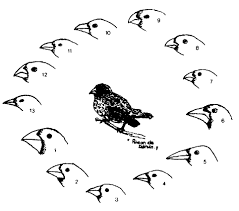 Nom :Gr dateDarwinDarwin Chap 3Nom :DarwinNom au complet :Charles Robert DarwinPériode de temps :1809-1892Théorie :L’évolutionNationalité :Anglais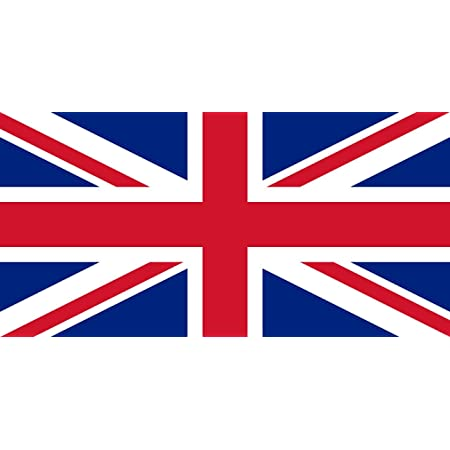 Son oeuvre :L’origine des espèces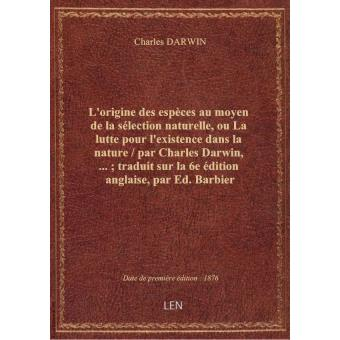 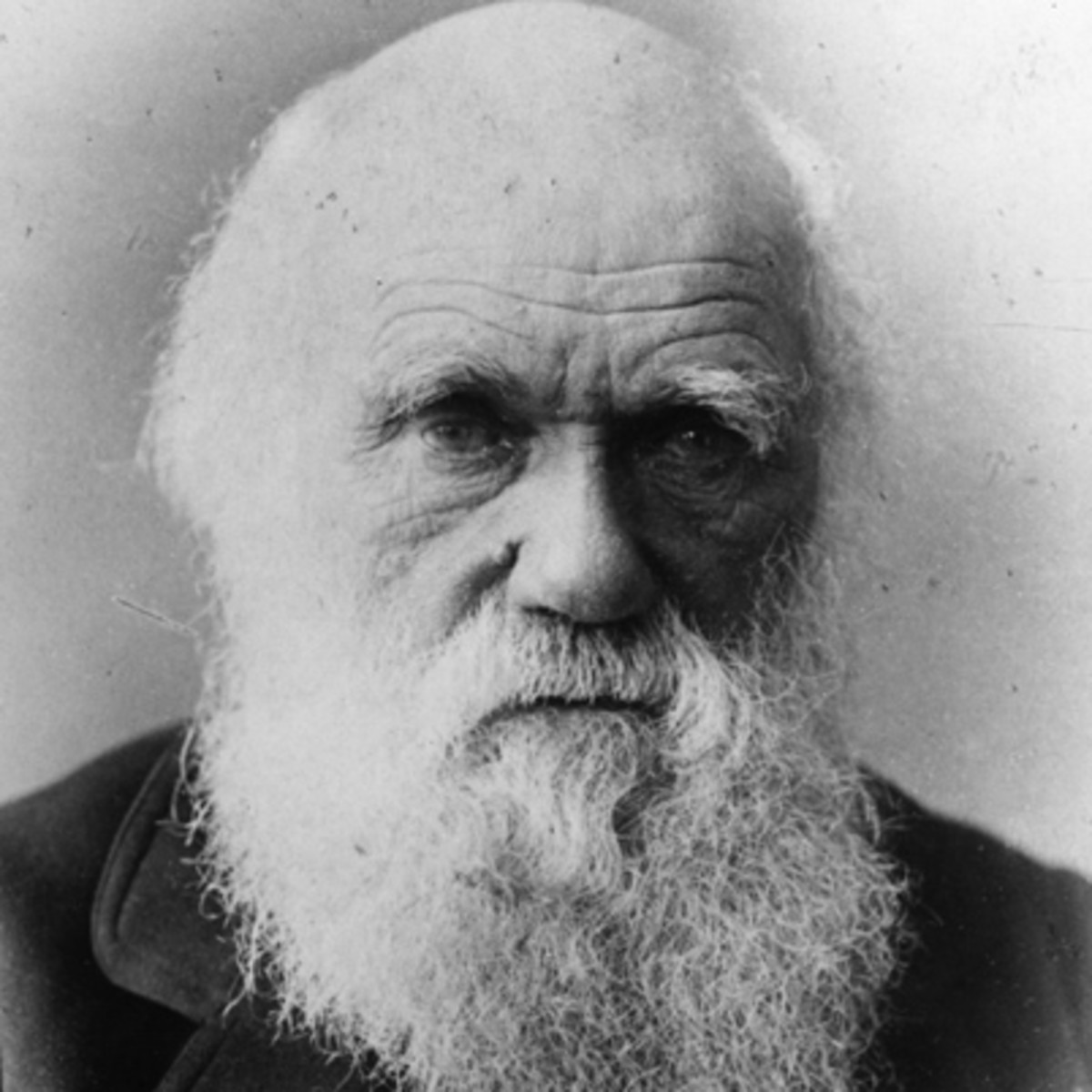 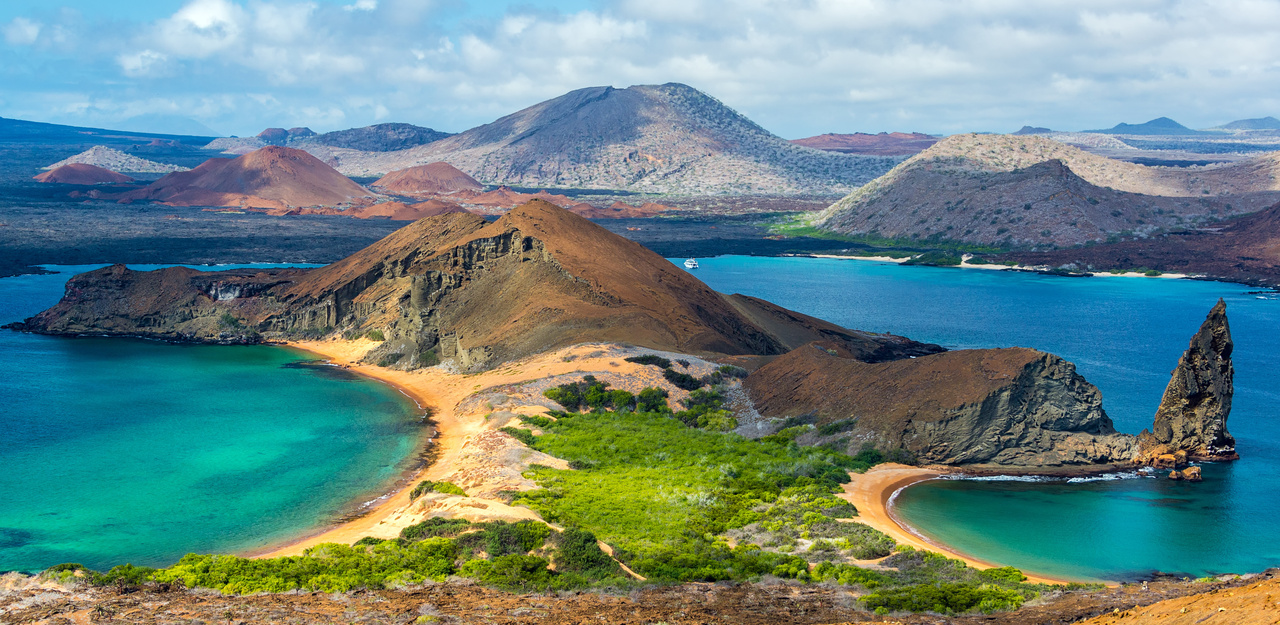 